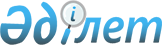 Солтүстік Қазақстан облысы Қызылжар ауданы әкімінің 2014 жылғы 03 сәуірдегі № 07 "Солтүстік Қазақстан облысы Қызылжар ауданының аумағында сайлау учаскелерін құру туралы" шешіміне өзгеріс енгізу туралыСолтүстік Қазақстан облысы Қызылжар ауданы әкімінің 2019 жылғы 6 желтоқсандағы № 13 шешімі. Солтүстік Қазақстан облысының Әділет департаментінде 2019 жылғы 12 желтоқсанда № 5722 болып тіркелді
      Қазақстан Республикасының 2001 жылғы 23 қаңтардағы "Қазақстан Республикасындағы жергілікті мемлекеттік басқару және өзін-өзі басқару туралы" Заңының 37-бабы 7-тармағына, Қазақстан Республикасының 1995 жылғы 28 қыркүйектегі "Қазақстан Республикасындағы сайлау туралы" Конституциялық Заңының 23-бабының 1-тармағына сәйкес, Солтүстік Қазақстан облысы Қызылжар ауданының әкімі ШЕШІМ ҚАБЫЛДАДЫ:
      1. Солтүстік Қазақстан облысы Қызылжар ауданы әкімінің "Солтүстік Қазақстан облысы Қызылжар ауданының аумағында сайлау учаскелерін құру туралы" 2014 жылғы 03 сәуірдегі № 07 (2014 жылғы 29 мамырда "Әділет" Қазақстан Республикасы нормативтік құқықтық актілерінің ақпараттық-құқықтық жүйесінде жарияланған, нормативтік құқықтық актілерді мемлекеттік тіркеу тізілімінде № 2695 болып тіркелген) шешіміне келесі өзгеріс енгізілсін:
      көрсетілген шешімнің қосымшасы осы шешімнің қосымшасына сәйкес жаңа редакцияда мазмұндалсын.
      2. Осы шешімнің орындалуын бақылау Солтүстік Қазақстан облысы Қызылжар ауданы әкімінің аппарат басшысына жүктелсін.
      3. Осы шешім оның алғашқы ресми жарияланған күнінен кейін күнтізбелік он күн өткен соң қолданысқа енгізіледі.
      КЕЛІСІЛДІ
      Қазақстан Республикасы
      Солтүстік Қазақстан облысы
      Қызылжар аудандық сайлау
      комиссиясының төрағасы
      _______ В.В. Чернышев
      2019 жылғы "__" _______ Солтүстік Қазақстан облысы Қызылжар ауданының аумағындағы сайлау учаскелері
      1) № 258 сайлау учаскесі
      сайлау учаскесінің орналасқан жері:
      Солтүстік Қазақстан облысы Қызылжар ауданы Архангельск ауылы, Школьная көшесі, 7 а, Солтүстік Қазақстан облысы Қызылжар ауданы әкімдігінің "Қызылжар аудандық білім бөлімі" мемлекеттік мекемесінің "Архангелка орта мектебі" коммуналдық мемлекеттік мекемесінің ғимараты;
       Учаскенің шекарасы: Архангельск ауылы; 
      2) № 259 сайлау учаскесі
      сайлау учаскесінің орналасқан жері:
      Солтүстік Қазақстан облысы Қызылжар ауданы Новокаменка ауылы, Школьная көшесі, 6 а, Солтүстік Қазақстан облысы Қызылжар ауданы әкімдігінің "Қызылжар аудандық білім бөлімі" мемлекеттік мекемесінің "Новокаменка орта мектебі" коммуналдық мемлекеттік мекемесінің ғимараты;
      Учаскенің шекарасы: Новокаменка ауылы;
      3) № 260 сайлау учаскесі
      сайлау учаскесінің орналасқан жері:
      Солтүстік Қазақстан облысы Қызылжар ауданы Асаново ауылы, Пионерская көшесі, 49, Солтүстік Қазақстан облысы Қызылжар ауданы әкімдігінің "Қызылжар аудандық білім бөлімі" мемлекеттік мекемесінің "Асаново орта мектебі" коммуналдық мемлекеттік мекемесінің ғимараты;
      Учаскенің шекарасы: Асаново ауылы;
      4) № 261 сайлау учаскесі
      сайлау учаскесінің орналасқан жері:
      Солтүстік Қазақстан облысы Қызылжар ауданы Толмачевка ауылы, медициналық пункт ғимараты;
      Учаскенің шекарасы: Толмачевка ауылы;
      5) № 262 сайлау учаскесі
      сайлау учаскесінің орналасқан жері:
      Солтүстік Қазақстан облысы Қызылжар ауданы Михайловка ауылы, Гулиев Акбер Ибрагим оглыдың тұрғын үйі (келісім бойынша);
      Учаскенің шекарасы: Михайловка ауылы, Малое Белое ауылы;
      6) № 263 сайлау учаскесі
      сайлау учаскесінің орналасқан жері:
      Солтүстік Қазақстан облысы Қызылжар ауданы Плоское ауылы, медициналық пункт ғимараты;
      Учаскенің шекарасы: Плоское ауылы;
      7) № 264 сайлау учаскесі
      сайлау учаскесінің орналасқан жері:
      Солтүстік Қазақстан облысы Қызылжар ауданы Большая Малышка ауылы, Школьная көшесі, 1, Солтүстік Қазақстан облысы Қызылжар ауданы әкімдігінің "Қызылжар аудандық білім бөлімі" мемлекеттік мекемесінің "Большая Малышка орта мектебі" коммуналдық мемлекеттік мекемесінің ғимараты;
      Учаскенің шекарасы: Большая Малышка ауылы;
      8) № 265 сайлау учаскесі
      сайлау учаскесінің орналасқан жері:
      Солтүстік Қазақстан облысы Қызылжар ауданы Барневка ауылы, Заречная көшесі, 13, Солтүстік Қазақстан облысы Қызылжар ауданы әкімдігінің "Қызылжар аудандық білім бөлімі" мемлекеттік мекемесінің "Барневка бастауыш мектебі" коммуналдық мемлекеттік мекемесінің ғимараты;
      Учаскенің шекарасы: Барневка ауылы;
      9) № 266 сайлау учаскесі
      сайлау учаскесінің орналасқан жері:
      Солтүстік Қазақстан облысы Қызылжар ауданы Гончаровка ауылы, Центральная көшесі, 5, фельдшерлік пункт ғимараты;
      Учаскенің шекарасы: Гончаровка ауылы;
      10) № 267 сайлау учаскесі
      сайлау учаскесінің орналасқан жері:
      Солтүстік Қазақстан облысы Қызылжар ауданы Ташкентка ауылы, Центральная көшесі, 10, "Крестьянский двор СК" жауапкершілігі шектеулі серіктестігінің кеңсе ғимараты (келісім бойынша);
      Учаскенің шекарасы: Ташкентка ауылы;
      11) № 268 сайлау учаскесі
      сайлау учаскесінің орналасқан жері:
      Солтүстік Қазақстан облысы Қызылжар ауданы Бескөл ауылы, Октябрь көшесі, 19, Солтүстік Қазақстан облысы Қызылжар ауданы әкімдігінің "Қызылжар аудандық білім бөлімі" мемлекеттік мекемесінің "Балапан" бөбекжай-бақшасы" мемлекеттік коммуналдық қазыналық кәсіпорнының ғимараты;
      Учаскенің шекарасы: Бескөл ауылы, Брусиловский, Луговая, Әл-Фараби, Құрманғазы, Труда, С.Сейфулин, Ғ. Мүсірепов, Қазақстан, Қызылжар, Сәтпаев, Южная, Полевая, Қонаев, Төле би, Некрасов, Садовая, Ш. Уәлиханов, Бишкульская, Жұмабаев, М. Мәметова, Кенесары, Райымбек Батыр, Қазыбек Би, Қожаберген Жырау, Алтынсарин, Цветочная, Циолковский, Шухов, Бауыржан Момышұлы, Юбилейная, Есенин, Степная, Пушкина, Солнечная, Мира, Октябрь, Пирогова, Лесная, Дагестанская, Райавтодор көшелері;
      Брусиловский, Труд, Садовый, Бишкульская, Пирогова қысқа көшелері;
      12) № 269 сайлау учаскесі
      сайлау учаскесінің орналасқан жері:
      Солтүстік Қазақстан облысы Қызылжар ауданы Бескөл ауылы, Гагарин көшесі, 10, "Қазақстан Республикасы Мәдениет және ақпарат министрлігі Солтүстік Қазақстан облысы Қызылжар ауданы әкімдігінің Қызылжар аудандық мәдениет Үйі" коммуналдық мемлекеттік қазыналық кәсіпорнының ғимараты;
      Учаскенің шекарасы: Бескөл ауылы, Комарова көшесі - 1, 2, 3, 4, 5, 6, 7, 8, 9, 10, 11, 12, 13, 14, 15, 16, 17, 18, 19, 20, 21, 22, 23, 24, 25, 26, 27, 28, 29, 30, 31, 32, 33, 34, 35, 36, 37, 38, 39, 40, 41, 42, 43, 44, 45, 46, 47, 48, 49;
      Калинин көшесі - 1, 2, 3, 4, 5, 6, 7, 8, 9, 10, 11, 12, 13, 14, 15, 16, 17, 18, 19, 20, 21, 22, 23, 24, 25, 26, 27, 28, 29, 30, 31, 32, 33, 34;
      Озерная, Молодежная, Театральная, Ленин, Пионерская, Ульянов, Строительная, Дорожная көшелері;
      13) № 270 сайлау учаскесі
      сайлау учаскесінің орналасқан жері:
      Солтүстік Қазақстан облысы Қызылжар ауданы Бескөл ауылы, Ислям Баукенов көшесі, 20, "Қазақстан Республикасы Ауыл шаруашылығы министрлігі Агроөнеркәсіптік кешендегі мемлекеттік инспекция комитетінің Қызылжар аудандық аумақтық инспекциясы" мемлекеттік мекемесінің ғимараты;
      Учаскенің шекарасы: Бескөл ауылы, Комарова көшесі - 50, 51, 52, 53, 54, 55, 56, 57, 58, 59, 60, 61, 62, 63, 64, 65, 66, 67, 68, 69, 70, 71, 72, 73, 74, 75, 76, 77;
      Целинная көшесі – 36, 37, 38, 39, 40, 41, 42, 43, 44, 45, 46, 47, 48, 49, 50, 51, 52, 53, 54, 55, 56, 57, 58, 59, 60, 61, 62;
      Калинин көшесі – 35, 36, 37, 38, 39, 40, 41, 42, 43, 44, 45, 46, 47, 48, 49, 50, 51, 52, 53, 54, 55, 56, 57, 58, 59;
      С. Мұқанов, Рабочая, Куйбышев, Абай, Ипподром, Комсомольская, Дзержинского, Северный, Дачная, Жамбыл, Сенная, Ислям Баукенов, Монтажников, Степан Разин көшелері;
      14) № 271 сайлау учаскесі
      сайлау учаскесінің орналасқан жері:
      Солтүстік Қазақстан облысы Қызылжар ауданы Бескөл ауылы, Спортивная көшесі, 13, "Солтүстік Қазақстан облысы Қызылжар ауданы әкімдігінің "Қызылжар аудандық білім бөлімі" мемлекеттік мекемесінің "№ 2 Бескөл орта мектебі" коммуналдық мемлекеттік мекемесінің ғимараты;
      Учаскенің шекарасы: Бескөл ауылы, Береговая көшесі – 1, 2, 3, 4, 5, 6, 7, 8, 9, 10, 11, 12, 13, 14, 15, 16, 17, 18, 19, 20, 21;
      Киров көшесі - 1, 2, 3, 4, 5, 6, 7, 8, 9, 10, 11, 12, 13, 14, 15, 16, 17, 18, 19, 20, 21, 22, 23, 24, 25, 26, 27, 28, 29, 30, 31, 32, 33, 34, 35, 36, 37;
      Советская көшесі – 1, 2, 3, 4, 5, 6, 7, 8, 9, 10, 11, 12, 13, 14, 15, 16, 17, 18, 19, 20, 21, 22, 23, 24, 25, 26, 27, 28, 29, 30, 31, 32, 33, 34, 35, 36, 37, 38, 39, 40, 41, 42;
      Почтовая көшесі - 1, 2, 3, 4, 5, 6, 7, 8, 9, 10, 11, 12, 13, 14, 15, 16, 17, 18, 19, 20, 21, 22, 23, 24, 25, 26, 27, 28, 29, 30, 31, 32, 33, 34;
      Фурманова көшесі - 1, 2, 3, 4, 5, 6, 7, 8, 9, 10, 11, 12, 13, 14, 15;
      Спортивная көшесі – 1, 2, 3, 4, 5, 6, 7, 8, 9, 10, 11;
      Горький көшесі – 1, 2, 3, 4, 5, 6, 7, 8, 9, 10, 11, 12, 13, 14, 15, 16, 17, 18, 19, 20, 21, 22, 23, 24, 25, 26, 27, 28, 29, 30, 31, 32, 33, 34, 35, 36, 37, 38, 39;
      Ыбыраев, Қарасай Батыр көшелері;
      Панфилов, Фурманова қысқа көшелері;
      15) № 272 сайлау учаскесі
      сайлау учаскесінің орналасқан жері:
      Солтүстік Қазақстан облысы Қызылжар ауданы Бескөл ауылы, Институт көшесі, 1, Солтүстік Қазақстан облысы Қызылжар ауданы әкімдігінің "Қызылжар аудандық білім бөлімі" мемлекеттік мекемесінің "Парасат" мектеп-лицейі" коммуналдық мемлекеттік мекемесінің ғимараты;
      Учаскенің шекарасы: Бескөл ауылы, Береговая көшесі – 23, 24, 25, 26, 27, 28, 29, 30, 31, 32, 33, 34, 35;
      Киров көшесі - 39, 40, 41, 42, 43, 44, 45, 46, 47, 48, 49, 50, 51, 52, 53, 54, 55, 56, 57, 58, 59, 60, 61, 62, 63, 64, 65, 66, 67, 68, 69, 70, 71, 72, 73, 74, 75, 76, 77, 78, 79, 80, 81, 82, 83, 84, 85, 86, 87, 88, 89, 90, 91, 92, 93, 94, 95, 96;
      Горький көшесі - 41, 42, 43, 44, 45, 46, 47, 48, 49, 50, 51, 52, 53, 54, 55, 56, 57, 58, 59, 60, 61, 62, 63, 64, 65, 66, 67, 68, 69, 70, 71, 72, 73, 74, 75, 76, 77, 78, 79, 80, 81, 82, 83, 84, 85, 86, 87, 88;
      Советская көшесі - 43, 44, 45, 46, 47, 48, 49, 50, 51, 52, 53, 54, 55, 56, 57, 58, 59, 60, 61, 62, 63, 64, 65, 66, 67, 68, 69, 70, 71, 72, 73, 74, 75, 76, 77, 78, 79, 80, 81, 82, 83, 84, 85, 86, 87, 88, 89, 90, 91, 92, 93, 94, 95, 96, 97, 98, 99, 100, 101, 102, 103, 104, 105, 106, 107, 108, 109;
      Фурманова көшесі - 14, 15, 16, 17, 18, 19, 20, 21, 22, 23, 24, 25, 26, 27, 28, 29, 30, 31, 32, 33, 34, 35, 36, 37, 38, 39, 40, 41, 42, 43, 44, 45, 46, 47, 48, 49, 50, 51, 52, 53, 54, 55;
      Спортивная көшесі - 12, 13, 14, 15, 16, 17, 18, 19, 20, 21, 22, 23, 24, 25, 26, 27, 28, 29, 30, 31;
      Почтовая көшесі - 35, 36, 37, 38, 39, 40, 41, 42, 43, 44, 45, 46, 47, 48, 49, 50, 51, 52, 53, 54, 55, 56, 57, 58, 59, 60, 61, 62, 63, 64, 65, 66, 67, 68, 69, 70, 71, 72, 73, 74, 75, 76, 77, 78;
      Институт, Школьная, Бөкетов, Стройдвор көшелері;
      16) № 273 сайлау учаскесі
      сайлау учаскесінің орналасқан жері:
      Солтүстік Қазақстан облысы Қызылжар ауданы Подгорное ауылы, Школьная көшесі, 6, Солтүстік Қазақстан облысы Қызылжар ауданы әкімдігінің "Қызылжар аудандық білім бөлімі" мемлекеттік мекемесінің "Подгорное негізгі мектебі" коммуналдық мемлекеттік мекемесінің ғимараты;
      Учаскенің шекарасы: Подгорное ауылы;
      17) № 274 сайлау учаскесі
      сайлау учаскесінің орналасқан жері:
      Солтүстік Қазақстан облысы Қызылжар ауданы Приишимка ауылы, Центральная көшесі, 9, Солтүстік Қазақстан облысы Қызылжар ауданы әкімдігінің "Қызылжар аудандық білім бөлімі" мемлекеттік мекемесінің "Приишимка негізгі мектебі" коммуналдық мемлекеттік мекемесінің ғимараты;
      Учаскенің шекарасы: Приишимка ауылы, Қарлыға ауылы;
      18) № 275 сайлау учаскесі
      сайлау учаскесінің орналасқан жері:
      Солтүстік Қазақстан облысы Қызылжар ауданы Чапаево ауылы, Школьная көшесі, 27, Солтүстік Қазақстан облысы Қызылжар ауданы әкімдігінің "Қызылжар аудандық білім бөлімі" мемлекеттік мекемесінің "Чапаево негізгі мектебі" коммуналдық мемлекеттік мекемесінің ғимараты;
      Учаскенің шекарасы: Чапаево ауылы, Трудовая Нива ауылы;
      19) № 276 сайлау учаскесі
      сайлау учаскесінің орналасқан жері:
      Солтүстік Қазақстан облысы Қызылжар ауданы Бәйтерек ауылы, Бейбітшілік көшесі, 51, Солтүстік Қазақстан облысы Қызылжар ауданы әкімдігінің "Қызылжар аудандық білім бөлімі" мемлекеттік мекемесінің "Бәйтерек орта мектебі" коммуналдық мемлекеттік мекемесінің ғимараты;
      Учаскенің шекарасы: Бәйтерек ауылы;
      20) № 277 сайлау учаскесі
      сайлау учаскесінің орналасқан жері:
      Солтүстік Қазақстан облысы Қызылжар ауданы Бугровое ауылы, Центральная көшесі, 20, Солтүстік Қазақстан облысы Қызылжар ауданы әкімдігінің "Қызылжар аудандық білім бөлімі" мемлекеттік мекемесінің "Бугровое орта мектебі" коммуналдық мемлекеттік мекемесінің ғимараты;
      Учаскенің шекарасы: Бугровое ауылы, Красноперовка ауылы, Новогеоргиевка ауылы, Сосновка ауылы;
      21) № 278 сайлау учаскесі
      сайлау учаскесінің орналасқан жері:
      Солтүстік Қазақстан облысы Қызылжар ауданы Вагулино ауылы, Центральная көшесі, 9, Вагулино ауылдық клубының ғимараты;
      Учаскенің шекарасы: Вагулино ауылы;
      22) № 279 сайлау учаскесі
      сайлау учаскесінің орналасқан жері:
      Солтүстік Қазақстан облысы Қызылжар ауданы Кустовое ауылы, Кустовое ауылдық клубының ғимараты;
      Учаскенің шекарасы: Кустовое ауылы;
      23) № 280 сайлау учаскесі
      сайлау учаскесінің орналасқан жері:
      Солтүстік Қазақстан облысы Қызылжар ауданы Желяково ауылы, Школьная көшесі, 8, Солтүстік Қазақстан облысы Қызылжар ауданы әкімдігінің "Қызылжар аудандық білім бөлімі" мемлекеттік мекемесінің "Желяково бастауыш мектебі" коммуналдық мемлекеттік мекемесінің ғимараты;
      Учаскенің шекарасы: Желяково ауылы;
      24) № 281 сайлау учаскесі
      сайлау учаскесінің орналасқан жері:
      Солтүстік Қазақстан облысы Қызылжар ауданы Красноярка ауылы, Школьная көшесі, 23, Солтүстік Қазақстан облысы Қызылжар ауданы әкімдігінің "Қызылжар аудандық білім бөлімі" мемлекеттік мекемесінің "Красноярка негізгі мектебі" коммуналдық мемлекеттік мекемесінің ғимараты;
      Учаскенің шекарасы: Красноярка ауылы;
      25) № 282 сайлау учаскесі
      сайлау учаскесінің орналасқан жері:
      Солтүстік Қазақстан облысы Қызылжар ауданы Виноградовка ауылы, Солтүстік Қазақстан облысы Қызылжар ауданы әкімдігінің "Қызылжар аудандық білім бөлімі" мемлекеттік мекемесінің "Сивково орта мектебі" коммуналдық мемлекеттік мекемесінің ғимараты;
      Учаскенің шекарасы: Виноградовка ауылы;
      26) № 283 сайлау учаскесі
      сайлау учаскесінің орналасқан жері:
      Солтүстік Қазақстан облысы Қызылжар ауданы Сумное ауылы, бұрынғы бастауыш мектеп ғимараты;
      Учаскенің шекарасы: Сумное ауылы, Исаковка ауылы;
      27) № 284 сайлау учаскесі
      сайлау учаскесінің орналасқан жері:
      Солтүстік Қазақстан облысы Қызылжар ауданы Долматово ауылы, Центральная көшесі, 68, Долматово ауылдық клубының ғимараты;
      Учаскенің шекарасы: Долматово ауылы;
      28) № 285 сайлау учаскесі
      сайлау учаскесінің орналасқан жері:
      Солтүстік Қазақстан облысы Қызылжар ауданы 2-ші Красный Яр ауылы, Центральная көшесі, 5, фельдшерлік пункт ғимараты;
      Учаскенің шекарасы: 2-ші Красный Яр ауылы;
      29) № 286 сайлау учаскесі
      сайлау учаскесінің орналасқан жері:
      Солтүстік Қазақстан облысы Қызылжар ауданы Боголюбово ауылы, Советская көшесі, 88, Солтүстік Қазақстан облысы Қызылжар ауданы әкімдігінің "Қызылжар аудандық білім бөлімі" мемлекеттік мекемесінің "Боголюбово орта мектебі" коммуналдық мемлекеттік мекемесінің ғимараты;
      Учаскенің шекарасы: Боголюбово ауылы, Михин, Киров, Советская, Трудовая, Быков, Суворов, Чапаев, Пушкин, Лермонтов, 8 Марта, Интернациональный, Братья Смольяниновы, Буденный, Колхозная, Коммунистическая, Рогачев, Звягин, Базарная, Комсомольская, Крупская, Луговая, Кутузов, Островский көшелері;
      30) № 287 сайлау учаскесі
      сайлау учаскесінің орналасқан жері:
      Солтүстік Қазақстан облысы Қызылжар ауданы Боголюбово ауылы, "Қызылжар аграрлық-техникалық колледжі" коммуналдық мемлекеттік мекемесінің ғимараты;
      Учаскенің шекарасы: Боголюбово ауылы, Центральная, Западная көшелері;
      31) № 288 сайлау учаскесі
      сайлау учаскесінің орналасқан жері:
      Солтүстік Қазақстан облысы Қызылжар ауданы Боголюбово ауылы, Гагарин көшесі, 10 а, "Мирас" дүкенінің ғимараты (келісім бойынша);
      Учаскенің шекарасы: Боголюбово ауылы, Новая, Терешкова, Николаев, Попович, Титов, Гагарин, Первая, Вторая, Рощинская, Молодежная көшелері;
      32) № 289 сайлау учаскесі
      сайлау учаскесінің орналасқан жері:
      Солтүстік Қазақстан облысы Қызылжар ауданы Надежка ауылы, Солтүстік Қазақстан облысы Қызылжар ауданы әкімдігінің "Қызылжар аудандық білім бөлімі" мемлекеттік мекемесінің "Надежка негізгі мектебі" коммуналдық мемлекеттік мекемесінің ғимараты;
      Учаскенің шекарасы: Надежка ауылы;
      33) № 290 сайлау учаскесі
      сайлау учаскесінің орналасқан жері:
      Солтүстік Қазақстан облысы Қызылжар ауданы Вознесенка ауылы, Солтүстік Қазақстан облысы Қызылжар ауданы әкімдігінің "Қызылжар аудандық білім бөлімі" мемлекеттік мекемесінің "Вознесенка негізгі мектебі" коммуналдық мемлекеттік мекемесінің ғимараты;
      Учаскенің шекарасы: Вознесенка ауылы;
      34) № 291 сайлау учаскесі
      сайлау учаскесінің орналасқан жері:
      Солтүстік Қазақстан облысы Қызылжар ауданы Пресновка ауылы, Пресновка ауылдық клубының ғимараты;
      Учаскенің шекарасы: Пресновка ауылы;
      35) № 292 сайлау учаскесі
      сайлау учаскесінің орналасқан жері:
      Солтүстік Қазақстан облысы Қызылжар ауданы Глубокое ауылы, Школьная көшесі, 21, Солтүстік Қазақстан облысы Қызылжар ауданы әкімдігінің "Қызылжар аудандық білім бөлімі" мемлекеттік мекемесінің "Глубокое негізгі мектебі" коммуналдық мемлекеттік мекемесінің ғимараты;
      Учаскенің шекарасы: Глубокое ауылы;
      36) № 293 сайлау учаскесі
      сайлау учаскесінің орналасқан жері:
      Солтүстік Қазақстан облысы Қызылжар ауданы Налобино ауылы, Советская көшесі, 1 а, Солтүстік Қазақстан облысы Қызылжар ауданы әкімдігінің "Қызылжар аудандық білім бөлімі" мемлекеттік мекемесінің "Налобино орта мектебі" коммуналдық мемлекеттік мекемесінің ғимараты;
      Учаскенің шекарасы: Налобино ауылы, Николаевка ауылы, Гайдуково ауылы;
      37) № 294 сайлау учаскесі
      сайлау учаскесінің орналасқан жері:
      Солтүстік Қазақстан облысы Қызылжар ауданы Дубровное ауылы, Центральная көшесі, 20, Солтүстік Қазақстан облысы Қызылжар ауданы әкімдігінің "Қызылжар аудандық білім бөлімі" мемлекеттік мекемесінің "Дубровное негізгі мектебі" коммуналдық мемлекеттік мекемесінің ғимараты;
      Учаскенің шекарасы: Дубровное ауылы;
      38) № 295 сайлау учаскесі
      сайлау учаскесінің орналасқан жері:
      Солтүстік Қазақстан облысы Қызылжар ауданы Новоникольск ауылы, И.Куренков көшесі, 1, "Солтүстік Қазақстан облысы Қызылжар ауданы Новоникольск ауылдық округі әкімінің аппараты" коммуналдық мемлекеттік мекемесінің "Новоникольск ауылдық мәдениет Үйі" коммуналдық мемлекеттік мекемесінің ғимараты;
      Учаскенің шекарасы: Новоникольск ауылы;
      39) № 296 сайлау учаскесі
      сайлау учаскесінің орналасқан жері:
      Солтүстік Қазақстан облысы Қызылжар ауданы Новоалександровка ауылы, Комсомольская көшесі, 23, Новоалександровка ауылдық клубының ғимараты;
      Учаскенің шекарасы: Новоалександровка ауылы;
      40) № 297 сайлау учаскесі
      сайлау учаскесінің орналасқан жері:
      Солтүстік Қазақстан облысы Қызылжар ауданы Трудовое ауылы, Мир көшесі, 38, Трудовое ауылдық клубының ғимараты;
      Учаскенің шекарасы: Трудовое ауылы;
      41) № 298 сайлау учаскесі
      сайлау учаскесінің орналасқан жері:
      Солтүстік Қазақстан облысы Қызылжар ауданы Петерфельд ауылы, Школьная көшесі, 3, Солтүстік Қазақстан облысы Қызылжар ауданы әкімдігінің "Қызылжар аудандық білім бөлімі" мемлекеттік мекемесінің "Петерфельд орта мектебі" коммуналдық мемлекеттік мекемесінің ғимараты;
      Учаскенің шекарасы: Измайловка ауылы; Петерфельд ауылы, Молодежная, Торговая, Октябрьская, Школьная, Коминтерн, Восточная, Первая көшелері;
      42) № 299 сайлау учаскесі
      сайлау учаскесінің орналасқан жері:
      Солтүстік Қазақстан облысы Қызылжар ауданы Петерфельд ауылы, Нефтянников көшесі, 9 а, Солтүстік Қазақстан облысы Қызылжар ауданы әкімдігінің "Қызылжар аудандық білім бөлімі" мемлекеттік мекемесінің "Ақ бота" бөбекжай-бақшасы" ғимараты;
      Учаскенің шекарасы: Петерфельд ауылы, Нефтяниктер және Новая көшелері;
      43) № 300 сайлау учаскесі
      сайлау учаскесінің орналасқан жері:
      Солтүстік Қазақстан облысы Қызылжар ауданы Кондратовка ауылы, Солтүстік Қазақстан облысы Қызылжар ауданы әкімдігінің "Қызылжар аудандық білім бөлімі" мемлекеттік мекемесінің "Кондратовка орта мектебі" коммуналдық мемлекеттік мекемесінің ғимараты;
      Учаскенің шекарасы: Кондратовка ауылы, Боровское ауылы, 2603 км тоқтау пункті ауылы;
      44) № 301 сайлау учаскесі
      сайлау учаскесінің орналасқан жері:
      Солтүстік Қазақстан облысы Қызылжар ауданы Затон ауылы, Железнодорожная көшесі, 3, медициналық пункт ғимараты;
      Учаскенің шекарасы: Затон ауылы, Кривозерка ауылы;
      45) № 302 сайлау учаскесі
      сайлау учаскесінің орналасқан жері:
      Солтүстік Қазақстан облысы Қызылжар ауданы Прибрежное ауылы, Саясат көшесі, 31, Солтүстік Қазақстан облысы Қызылжар ауданы әкімдігінің "Қызылжар аудандық білім бөлімі" мемлекеттік мекемесінің "Озерное орта мектебі" коммуналдық мемлекеттік мекемесінің ғимараты;
      Учаскенің шекарасы: Прибрежное ауылы;
      46) № 303 сайлау учаскесі
      сайлау учаскесінің орналасқан жері:
      Солтүстік Қазақстан облысы Қызылжар ауданы Тепличное ауылы, Барыс көшесі, 15, Владимир Александрович Боздаревтің тұрғын үйі (келісім бойынша);
      Учаскенің шекарасы: Тепличное ауылы;
      47) № 304 сайлау учаскесі
      сайлау учаскесінің орналасқан жері:
      Солтүстік Қазақстан облысы Қызылжар ауданы Шаховское ауылы, М.Қасенов көшесі, 2, Солтүстік Қазақстан облысы Қызылжар ауданы әкімдігінің "Қызылжар аудандық білім бөлімі" мемлекеттік мекемесінің "Шаховское орта мектебі" коммуналдық мемлекеттік мекемесінің ғимараты;
      Учаскенің шекарасы: Шаховское ауылы;
      48) № 305 сайлау учаскесі
      сайлау учаскесінің орналасқан жері:
      Солтүстік Қазақстан облысы Қызылжар ауданы Рассвет ауылы, Солтүстік Қазақстан облысы Қызылжар ауданы әкімдігінің "Қызылжар аудандық білім бөлімі" мемлекеттік мекемесінің "Рассвет орта мектебі" коммуналдық мемлекеттік мекемесінің ғимараты;
      Учаскенің шекарасы: Рассвет ауылы;
      49) № 306 сайлау учаскесі
      сайлау учаскесінің орналасқан жері:
      Солтүстік Қазақстан облысы Қызылжар ауданы Семипалатное ауылы, "Солтүстік Қазақстан облысы Қызылжар ауданы Рассвет ауылдық округі әкімінің аппараты" коммуналдық мемлекеттік мекемесінің "Мәдени демалыс орталығы" коммуналдық мемлекеттік мекемесінің ғимараты;
      Учаскенің шекарасы: Семипалатное ауылы;
      50) № 307 сайлау учаскесі
      сайлау учаскесінің орналасқан жері:
      Солтүстік Қазақстан облысы Қызылжар ауданы Красная Горка ауылы, Солтүстік Қазақстан облысы Қызылжар ауданы әкімдігінің "Қызылжар аудандық білім бөлімі" мемлекеттік мекемесінің "Красногорка негізгі мектебі" коммуналдық мемлекеттік мекемесінің ғимараты;
      Учаскенің шекарасы: Красная Горка ауылы;
      51) № 308 сайлау учаскесі
      сайлау учаскесінің орналасқан жері:
      Солтүстік Қазақстан облысы Қызылжар ауданы Водопроводное ауылы, Солтүстік Қазақстан облысы Қызылжар ауданы әкімдігінің "Қызылжар аудандық білім бөлімі" мемлекеттік мекемесінің "Водопроводное негізгі мектебі" коммуналдық мемлекеттік мекемесінің ғимараты;
      Учаскенің шекарасы: Водопроводное ауылы;
      52) № 309 сайлау учаскесі
      сайлау учаскесінің орналасқан жері:
      Солтүстік Қазақстан облысы Қызылжар ауданы Пеньково ауылы, Центральная көшесі, 39, Солтүстік Қазақстан облысы Қызылжар ауданы әкімдігінің "Қызылжар аудандық білім бөлімі" мемлекеттік мекемесінің "Пеньково орта мектебі" коммуналдық мемлекеттік мекемесінің ғимараты;
      Учаскенің шекарасы: Пеньково ауылы;
      53) № 310 сайлау учаскесі
      сайлау учаскесінің орналасқан жері:
      Солтүстік Қазақстан облысы Қызылжар ауданы Березовка ауылы, Центральная көшесі, 34, Солтүстік Қазақстан облысы Қызылжар ауданы әкімдігінің "Қызылжар аудандық білім бөлімі" мемлекеттік мекемесінің "Березовка негізгі мектебі" коммуналдық мемлекеттік мекемесінің ғимараты;
      Учаскенің шекарасы: Березовка ауылы;
      54) № 311 сайлау учаскесі
      сайлау учаскесінің орналасқан жері:
      Солтүстік Қазақстан облысы Қызылжар ауданы Белое ауылы, Советская көшесі, 6, Солтүстік Қазақстан облысы Қызылжар ауданы әкімдігінің "Қызылжар аудандық білім бөлімі" мемлекеттік мекемесінің "Белое орта мектебі" коммуналдық мемлекеттік мекемесінің ғимараты;
      Учаскенің шекарасы: Белое ауылы;
      55) № 312 сайлау учаскесі
      сайлау учаскесінің орналасқан жері:
      Солтүстік Қазақстан облысы Қызылжар ауданы Знаменское ауылы, Ленин көшесі, 41 а, Солтүстік Қазақстан облысы Қызылжар ауданы әкімдігінің "Қызылжар аудандық білім бөлімі" мемлекеттік мекемесінің "Совхозное орта мектебі" коммуналдық мемлекеттік мекемесінің ғимараты;
      Учаскенің шекарасы: Знаменское ауылы;
      56) № 313 сайлау учаскесі
      сайлау учаскесінің орналасқан жері:
      Солтүстік Қазақстан облысы Қызылжар ауданы Байсал ауылы, фельдшерлік пункт ғимараты;
      Учаскенің шекарасы: Байсал ауылы;
      57) № 314 сайлау учаскесі
      сайлау учаскесінің орналасқан жері:
      Солтүстік Қазақстан облысы Қызылжар ауданы Метлишино ауылы, бұрынғы бастауыш мектеп ғимараты;
      Учаскенің шекарасы: Метлишино ауылы;
      58) № 315 сайлау учаскесі
      сайлау учаскесінің орналасқан жері:
      Солтүстік Қазақстан облысы Қызылжар ауданы Новоникольское ауылы, Солтүстік Қазақстан облысы Қызылжар ауданы әкімдігінің "Қызылжар аудандық білім бөлімі" мемлекеттік мекемесінің "Новоникольское бастауыш мектебі" коммуналдық мемлекеттік мекемесінің ғимараты;
      Учаскенің шекарасы: Новоникольское ауылы;
      59) № 316 сайлау учаскесі
      сайлау учаскесінің орналасқан жері:
      Солтүстік Қазақстан облысы Қызылжар ауданы Соколовка ауылы, Абай көшесі, 15, "Соколов ауылдық округі әкімінің аппараты" коммуналдық мемлекеттік мекемесінің ғимараты;
      Учаскенің шекарасы: Соколовка ауылы, Береговая көшесі - 5, 6, 7, 8, 9, 10, 11, 12, 13, 14, 15, 16, 17, 18, 19, 20, 21, 22, 23, 24, 25, 26, 27, 28, 29, 30, 31, 32, 33, 34, 35, 36, 37, 38, 39, 40, 41, 42, 43, 44, 45, 46, 47, 48, 49, 50, 51, 52, 53, 54, 55, 56, 57, 58, 59, 60, 61, 62, 63;
      Шухов көшесі - 7, 8, 9, 10, 11, 12, 13, 14, 15, 16, 17, 18, 19, 20, 21, 22, 23, 24, 25, 26, 27, 28, 29, 30, 31, 32, 33, 34, 35, 36, 37, 38, 39, 40, 41, 42, 43, 44, 45;
      Абай көшесі – 3, 4, 5, 6, 7, 8, 9, 10, 11, 12, 13, 14, 15, 16, 17, 18, 19, 20, 21, 22, 23, 24, 25, 26, 27, 28, 29, 30, 31, 32, 33, 34, 35, 36, 37, 38, 39, 40, 41, 42, 43, 44, 45, 46, 47, 48, 49;
      Жеңістің 40 жылдығы, Комсомол, Октябрь, Целинная, Трудовая, Интернациональная, Полевая, Мир, Автодор, Заречная, Пришимская, Киров, Степная, Первомайская, Строительная, Молодежная көшелері;
      60) № 317 сайлау учаскесі
      сайлау учаскесінің орналасқан жері:
      Солтүстік Қазақстан облысы Қызылжар ауданы Соколовка ауылы, Абай көшесі, 58, Солтүстік Қазақстан облысы Қызылжар ауданы әкімдігінің "Қызылжар аудандық білім бөлімі" мемлекеттік мекемесінің "Соколовка орта мектебі" коммуналдық мемлекеттік мекемесінің ғимараты;
      Учаскенің шекарасы: Соколовка ауылы, Абай көшесі – 50, 51, 52, 53, 54, 55, 56, 57, 58, 59, 60, 61, 62, 63, 64, 65, 66, 67, 68, 69, 70, 71, 72, 73, 74, 75, 76, 77, 78, 79, 80, 81, 82, 83, 84, 85, 86, 87, 88, 89, 90, 91, 92, 93, 94, 95, 96, 97, 98, 99, 100, 101, 102, 103, 104, 105, 106, 107, 108, 109, 110, 111, 112, 113, 114, 115, 116, 117, 118, 119, 120, 121, 122, 123, 124, 125, 126, 127, 128, 129, 130, 131, 132, 133, 134, 135, 136, 137, 138, 139, 140, 141, 142, 143, 144, 145, 146, 147, 148, 149, 150, 151, 152, 153, 154, 155, 156, 157, 158, 159, 160, 161, 162, 163, 164, 165, 166, 167, 168, 169, 170, 171, 172, 173, 174, 175, 176, 177, 178, 179, 180, 181, 182, 183, 184, 185, 186, 187, 188, 189, 190, 191, 192, 193, 194, 195, 196, 197, 198, 199, 200;
      Береговая көшесі – 64, 65, 66, 67, 68, 69, 70, 71, 72, 73, 74, 75, 76, 77, 78, 79, 80, 81, 82, 83, 84, 85, 86, 87, 88, 89, 90, 91, 92, 93, 94, 95, 96, 97, 98, 99, 100, 101, 102, 103, 104, 105, 106, 107, 108, 109, 110, 111, 112, 113, 114, 115, 116, 117, 118, 119, 120, 121, 122, 123, 124, 125, 126, 127, 128, 129, 130, 131, 132, 133, 134, 135, 136, 137, 138, 139, 140, 141, 142, 143, 144, 145, 146, 147, 148, 149, 150, 151, 152, 153, 154, 155, 156, 157, 158, 159, 160, 161, 162, 163, 164, 165, 166, 167, 168, 169, 170, 171, 172, 173, 174, 175, 176, 177, 178, 179, 180, 181, 182, 183, 184, 185;
      Шухов көшесі – 46, 47, 48, 49, 50, 51, 52, 53, 54, 55, 56, 57, 58;
      Гайдар, Лесная, Пионерская, Сибирская, Школьная, Березовая, Бостандық, Озерная көшелері;
      61) № 318 сайлау учаскесі
      сайлау учаскесінің орналасқан жері:
      Солтүстік Қазақстан облысы Қызылжар ауданы Якорь ауылы, Интернациональная көшесі, 1, Солтүстік Қазақстан облысы Қызылжар ауданы әкімдігінің "Қызылжар аудандық білім бөлімі" мемлекеттік мекемесінің "Якорь орта мектебі" коммуналдық мемлекеттік мекемесінің ғимараты;
      Учаскенің шекарасы: Якорь ауылы;
      62) № 319 сайлау учаскесі
      сайлау учаскесінің орналасқан жері:
      Солтүстік Қазақстан облысы Қызылжар ауданы Ольшанка ауылы, бұрынғы бастауыш мектеп ғимараты;
      Учаскенің шекарасы: Ольшанка ауылы;
      63) № 320 сайлау учаскесі
      сайлау учаскесінің орналасқан жері:
      Солтүстік Қазақстан облысы Қызылжар ауданы Вознесенка ауылы, бұрынғы бастауыш мектеп ғимараты;
      Учаскенің шекарасы: Вознесенка ауылы;
      64) № 321 сайлау учаскесі
      сайлау учаскесінің орналасқан жері:
      Солтүстік Қазақстан облысы Қызылжар ауданы Вишневка ауылы, бұрынғы бастауыш мектеп ғимараты;
      Учаскенің шекарасы: Вишневка ауылы;
      65) № 322 сайлау учаскесі
      сайлау учаскесінің орналасқан жері:
      Солтүстік Қазақстан облысы Қызылжар ауданы Бескөл ауылы, Ипподром көшесі, 1, "Құлагер" кешенінің ғимараты (келісім бойынша):
      Учаскенің шекарасы: Бескөл ауылы, Целинная көшесі - 2, 3, 4, 5, 6, 7, 8, 9, 10, 11, 12, 13, 14, 15, 16, 17, 18, 19, 20, 21, 22, 23, 24, 25, 26, 27, 28, 29, 30, 31, 32, 33, 34;
      Энергетиктер, Ломоносова, Интернационал, 70 лет Октября, Добровольского, Амангелді, Чайковский, Аққайың, Новосельская, Мұсабаев, Магистральная, Восточная, Энтузиастов, Кәрім Сүтішев, Әуезов, 60 лет Победы, Конституция, Әбілхайыр, Зеленая, Первомайская, Сенат, Фабричная көшелері.
					© 2012. Қазақстан Республикасы Әділет министрлігінің «Қазақстан Республикасының Заңнама және құқықтық ақпарат институты» ШЖҚ РМК
				
      Солтүстік Қазақстан облысы 
Қызылжар ауданының әкімі 

Ж. Садвокасов
Солтүстік Қазақстан облысы Қызылжар ауданы әкімінің 2019 жылғы 6 желтоқсаны № 13 шешіміне қосымшаСолтүстік Қазақстан облысы Қызылжар ауданы әкімінің 2014 жылғы "03" сәуірдегі № 07 шешіміне қосымша